Australian Capital TerritoryGaming Machine (Peripheral Equipment) Approval 2018 (No 11)Notifiable instrument NI2018-715made under the  Gaming Machine Act 2004, section 69 (Approval of gaming machines and peripheral equipment)1	Name of instrumentThis instrument is the Gaming Machine (Peripheral Equipment) Approval 2018 (No 11)2	Commencement This instrument commences the day after the date of notification.ApprovalI approve the peripheral equipment described in the attached Schedule to this instrument.  
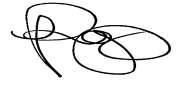 Dale PeggDelegateACT Gambling and Racing Commission13 December 2018For further information please contact the approved supplier.Ainsworth Game Technology LimitedAinsworth Game Technology LimitedSubject: Updated Link Controller SoftwareSubject: Updated Link Controller SoftwareSystem Details 1 A560X Link Progressive Jackpot SystemSpecification Number44.YC001 – Random (Mystery) LPJS44.YA010 – Standard LPJSAdditional ThemesCrazy JackpotsMad MillionsSystem Details 2A560 Link Progressive Jackpot SystemSpecification Number44.YC000 – Random (Mystery) LPJS44.YA007 – Standard LPJSAdditional ThemesCrazy JackpotsMad MillionsApplication Reference Number44-A1234/S01Aristocrat Technologies Australia Pty LtdAristocrat Technologies Australia Pty LtdSubject: Regression Tested Subsidiary Equipment Interface Console ComponentsSubject: Regression Tested Subsidiary Equipment Interface Console ComponentsDevice NameCard Reader and LCD Screen AssembliesApplication Reference Number01-A1769/S01